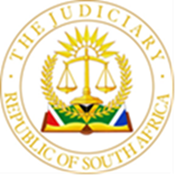 IN THE HIGH COURT OF SOUTH AFRICA				      (GAUTENG DIVISION PRETORIA)			                  (TRIALS INTERLOCUTORY ROLL)     	15 AUGUST 2022    	 BEFORE THE HONOURABLE MADAM JUSTICE VAN DER SCHYFF J JUDGE’S SECRETARY: Stshetlho@judiciary.org.zaCONTACT NUMBER: (012) 315 6786		       F A J VAN NIEWENHUZEN	VS			RAF			74146/14F J MADONSELA			VS			RAF			2585/15J Z MNGUNI			VS			RAF			5452/17D M KEKANA			VS			RAF			3490/18J H MLOTSHWA			VS			RAF			53505/16N J KOKELA			VS			RAF			26289/18G A ROTH				VS			RAF			71043/19G H MULLER			VS			RAF			52434/18M L MAHLASELA			VS			RAF			46598/18M S MOTAU			VS			RAF			68654/14P J MOYO				VS			RAF			11300/18A LOMBAARD			VS			RAF			5238/18P P MASHILE			VS			RAF			14314/18S N NKOSI				VS			RAF			74564/19B N MABONA			VS			RAF			3080/17A VENTER				VS			RAF			57151/17G M LAYTE				VS			RAF			9814/12E W HOLTHAUSEN		VS			RAF			86378/18W MANO				VS			RAF			36533/17S M MAILA			VS			RAF			36213/18D S MOUTON			VS			RAF			17762/16GPA JANSE VAN RENSBURG	VS			RAF			63508/17D MAASDORP obo K G KIEWET	VS			RAF			28552/19K F MATABANE			VS			RAF			69438/19N B MSWELI			VS			RAF			15248/19R TSUBANE			VS			RAF			32764/19L A TAOLE				VS			RAF			7598/20K D RAFEDILE			VS			RAF			67191/17S M BOSHOFF			VS			RAF			65486/19T M MALIZA			VS			RAF			1924/20C J MARTINS			VS			RAF			10792/12M P SELOADI			VS			RAF			4167/20P ZWANE				VS			RAF			7118/20M L SIBIYA				VS			RAF			20666/16G I MAZIBUKO			VS			RAF			15687/20A M VILJOEN			VS			RAF			45166/17M E MAHLOBOGOANE		VS			RAF			33237/20IN THE HIGH COURT OF SOUTH AFRICA				      (GAUTENG DIVISION PRETORIA)			                  (TRIALS INTERLOCUTORY ROLL)     	 15 AUGUST 2022   	  BEFORE THE HONOURABLE MADAM JUSTICE KOOVERJIE J   JUDGE’S SECRETARY: Snaude@judiciary.org.za  CONTACT NUMBER: (012) 492 9017S C WILKENS			VS			RAF			45239/19J E MKHATSHWA		VS			RAF			21407/15R D PHEKULA			VS			RAF			51143/21S SIBEKO			VS			RAF			49833/16S SMAL			VS			RAF			47003/19B J MOLETSANE		VS			RAF			41228/15T M TSOTETSI			VS			RAF			86540/15G L SHIBAMBO		VS			RAF			2236/22E KHUMALO			VS			RAF			30800/08I E TSATSI			VS			RAF			80507/19K B PHOKU			VS			RAF			1820/22F B MEYERS			VS			RAF			34726/10J M GUMEDE			VS			RAF			83644/17F KRAAL			VS			RAF			30888/17M SHAO			VS			RAF			2067/16O MOLEMA			VS			RAF			75772/18M VAN VUUREN		VS			RAF			97783/16J C OLYN			VS			RAF			92680/19R R SEBOTHOMA		VS			RAF			45720/18J P REYNOLS			VS			RAF			72347/17H K SITHOLE			VS			RAF			44671/17G M MOLWANA		VS			RAF			55197/19H A SANDERNBERCH		VS			RAF			88743/15N SOOMAR			VS			RAF			2927/18M K MOLEFE			VS			RAF			5740/17T S SHIVHANBU		VS			RAF			3460/17M H NDHLOVU		VS			RAF			5970/21H P NTULI			VS			RAF			39638/21 N JANGILE			VS			RAF			49351/18M N MALULEKE		VS			RAF			19033/20T M MANAKA			VS			RAF			53888/21M C MOLANTOA		VS			RAF			17487/22N MANGALI			VS			RAF			16027/22N JANGILE			VS			RAF			49351/18I COETZEE			VS			RAF			45291/20 